Освітня програма Середня освіта (математика)Спеціальність 014 Середня освіта (Математика)Галузь знань: 01 Освіта/ПедагогікаРівень вищої освіти: другийОбсяг курсу на поточний навчальний рік:Семестр: 2Мова навчання: українськаКлючові слова: інновації, інноваційна фахова діяльність, інноваційні процеси в освіті.Мета та предмет курсу: Предметом вивчення навчальної дисципліни є інновації та інноваційна фахова діяльність учителя математика, її основні напрями та закономірності перебігу інноваційних процесів в математичній освіті.Метою викладання навчальної дисципліни є підвищення рівня методичної компетентності, формування готовності майбутніх учителів математики до інноваційної фахової діяльності.Компетентності та програмні результати навчання: студенти набувають компетентностей:загальних: здатність до системного мислення, генерування нових (креативних) ідей при розв’язуванні складних задач і проблем, що потребують оновлення та інтеграції знань.фахових: здатність до педагогічного управління освітнім процесом, професійного спілкування з усіма його учасниками, планування власної та учнівської освітньої діяльності;здатність до рефлексії й аналізу власної педагогічної діяльності, до сприйняття й аналізу досвіду колег;здатність до впровадження інноваційних технологій та засобів навчання;Та демонструвати такі результати навчання:аналізує педагогічні системи, традиційні та інноваційні технології навчання математики (фізики) та визначає доцільність та напрями практичної реалізації їхнього освітнього потенціалу з урахуванням наявних умов та актуальних потреб;демонструє готовність (знання, практичні навички) до проектування та організації навчання математики у закладах загальної середньої освіти ІІІ ступеня, професійно-технічних ліцеях, закладах вищої освіти І-ІІ рівня акредитації, ефективної комунікації в освітньому середовищі; вміє визначати доцільність впровадження, планувати зміст варіативних компонентів змісту навчання та виховної роботи з математики у відповідності до особистих запитів та освітніх можливостей учнів/студентів.Зміст курсу. Ключові поняття та категорії педагогічної інноватики.  Інноваційні тенденції в розвитку математичної освіти в Україні та в зарубіжних країнах. Сутність, структура та характеристики інноваційних процесів у математичній освіті. Інноваційна фахова діяльність учителя математики та її структура. Основні напрями та рівні інноваційної педагогічної діяльності вчителя математики. Готовність учителя математики до інноваційної педагогічної діяльності. STEM-напрям інноваційних змін у математичній освіті.  Проектування та впровадження інновацій у математичній освіті. Методи навчання: пояснювально-ілюстративні, репродуктивні, проблемного викладу, частково-пошукові, дослідницькі.Політика курсу (особливості проведення навчальних занять): студентоцентризм.Технічне й програмне забезпечення/обладнання, наочність: хмарні сервіси, мультимедійні презентації.Система оцінювання та вимоги:Індивідуальне оцінювання успішності студентів передбачає:відповіді під час усного опитування на практичних заняттях практичних заняттях (максимум 3 бал). Максимальна кількість балів 12.  перевірку якості виконання практичних завдань на практичних заняттях (максимум 6 балів). Максимальна кількість балів 24. Виконання ІДЗ. 7 балів.Виконання завдань самостійної роботи. 7 балів. Екзамен 50 балів.Список рекомендованих джерел Базова  Ангеловски К. Учителя и инновации: кн. для учителя / Пер. с макед. Москва : Просвещение, 1991. 159 с. Ачкан В.В. Підготовка майбутніх учителів математики до інноваційної педагогічної діяльності: монографія. Київ: ФОП Маслаков, 2018. 308 с.Ачкан В.В. Технології профільного навчання математики (практикум) : навч.-метод. посіб. Бердянськ, 2015. 64 с.Дичківська І.М. Інноваційні педагогічні технології : підручник. Київ : Академвидав, 2015. 302 с. Додаткова літератураАкуленко І.А. Компетентнісно орієнтована методична підготовка майбутнього вчителя математики профільної школи : монографія. Черкаси: видавець Чабаненко Ю. 2013. 460 с. Ачкан В.В. Врахування закономірностей перебігу інноваційних процесів у підготовці майбутніх вчителів математики до інноваційної педагогічної діяльності. Соціально-економічні проблеми просторового розвитку : монографія / За заг. ред. В. Дучмала, Т.П. Несторенко. Бердянськ: Видавець Ткачук О.В., 2015. C. 215–222.Ачкан В.В. Досвід підготовки вчителів математики до інноваційної педагогічної діяльності у зарубіжних країнах. Науковий вісник Східноєвропейського національного університету імені Лесі Українки. Педагогічні науки. Луцьк: СНУ імені Лесі Українки, 2016. № 2 (304). Том 2. 
С. 51–57.Ачкан В.В. Педагогічна інновації як необхідна складова модернізації математичної освіти. Математика в рідній школі. 2015. № 7,8. С. 47–51.Завалко К.В. Основи інноваційної діяльності вчителя музики : навч. метод. посіб. Черкаси : Черкас, ЦНП, 2013. 211 с.Гончарова М.А. Образовательные технологии в школьном обучении математике : учебное пособие. Ростов н / Д : Феникс, 2014. 264 с. Листопад О.В. Інноваційний розвиток освіти й освітні інновації: понятійно-термінологічний аналіз проблеми / Інновації у 
професійно-педагогічній підготовці майбутнього вчителя: методологічні, змістові та методичні аспекти : монографія / За ред. проф. А.А. Сбруєвої. Суми : Видавництво “МакДен”, 2011. С. 43–60.Про інноваційну діяльність: Закон України від 26.12.2002. № 36,  URL: http://zakon2.rada.gov.ua/laws/show/40-15 (дата звернення: 15.11.2020).Про освіту: Закон України № 2145-VIII від 05.09.2017. URL: http://zakon2.rada.gov.ua/laws/show/2145-19 (дата звернення: 12.11.2020).Професійна педагогічна освіта : інноваційні технології та методики : монографія / За ред. О.А. Дубасенюк. Житомир : Вид-во ЖДУ ім. І. Франка, 2009. 564 с. Steam-освіта. URL: https://imzo.gov.ua/stem-osvita/ (дата звернення: 12.11.2020).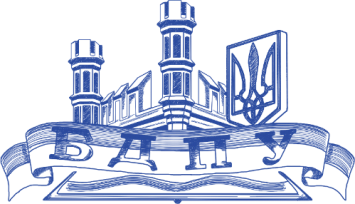 Силабуснавчальної дисципліниОснови інноваційної фахової діяльності 2020-2021 навчальний рікВикладач (і)Ачкан Віталій ВалентиновичПосилання на сайтhttp://bdpu.org/faculties/fmkto/structure-fmkto/kaf-mathematics/composition-kaf-mathematics/achkan/Контактний тел., e-mailРобочий телефон (06153) 4-57-09, vvachkan@ukr.netГрафік консультаційНепарний тиждень середа, 13.00 14.15Кількість кредитів/ годинЛекціїПрактичні заняттяСамостійна роботазвітністьзвітність312/10 год.8/10 год.70/70 год.екзамен